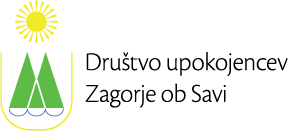 Slovensko društvo up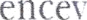 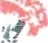 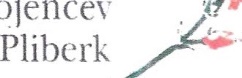 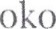 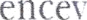 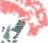 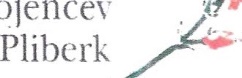 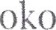 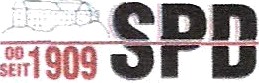 £DI105T¡n PliMeit -NeltersPliberk, 2022-06-07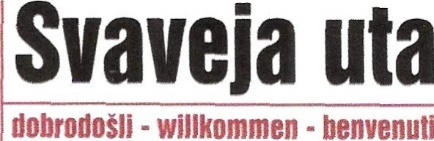 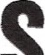 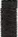 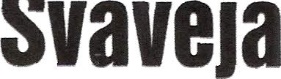 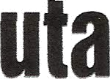 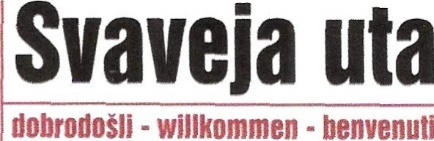 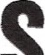 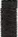 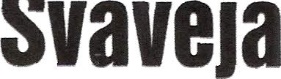 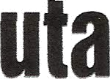 Zagorje ob Savi 11.7.2022Zadeva:	Vabilo na 28. srečanje upokojencev v Pliberku, soboto3. septembra 2022 v šotoru SPD "Edinost" na sejmuSpoštovani prijateIji !Ponovno Vas vabimo po dveh letih prekinitve zaradi pandemije na srečanje upokojencev Slovenije in zamejske Koroške v Pliberku, ki je letos v soboto, 3. septembra spet v šotoru Slov. prosvetnega društva "Edinost" v Pliberku, »Svaveji uti«.To srečanje v šotoru je tudi letos na prvi dan sejma, torej v soboto, 3. septembra z začetkom ob 10. uri. Srečanje upokojencev prireja Slovensko društvo upokojencev Pliberk skupno s SPD »Edinost«. Dana vam je tudi možnost, da si ob 12. uri ogledate povorko in nadalje vse zanimivosti sejma- jormaka.V šotoru pripravljamo spored od 10.00 ure naprej s skupnim petjem,glasbo, plesom in kratkimi vložki skupinic DU.Popoldne so možni ogledi bližnjih znamenitosti, npr. muzej in/aIi grad v Globasnici, ali drugih zanimivosti po želji. Nudimo pomoč pri organízacijí.Predvidena je tudi skupna malica, po ceni 12 €, strošek prevoza bomo definirali ob končnem številu prijav.V dogovoru s predsednikom PZDU, Vas prosimo za čimprejšnje prijave, do 10. avgusta 2022, na mail: duzagorje@gmail.com Zberemo se pred Gasilskim domom Zagorje ob Savi ob 7 uri.Verjamem, da je to dobra priložnost za medsebojno druženje med člani zasavskih društev in priložnost, da še okrepimo skupne aktivnosti.Lepe poletne dni želim !                                                                                                 Tone Beja